How we CommunicateNOAA Weather Radio- local frequency 162.525/ Mt. Pleasant/ S.A.M.E. CODE 26035RAVE/Smart 911 Public alerting to your Computer/Cell Phone/Portable Wireless  Device/www.smart911.com/smart911/registration Local radio and television broadcastersFacebook at CLARE EMD211 Services/ http://www.centralmichigan211.org/ Online at www.clareco.net_emergencyservices Clare County has a system of outdoor emergency alert sirens controlled by the counties dispatch system located in the following communities.City of Clare - Brookwood ParkCity of Clare - near the cemetery City of Harrison - Tank Hill area - Westlawn Street Freeman Township HallGrant Township - City of Clare north end near Burger KingGreenwood Township - Township Hall M-61. Hamilton Township Park - Dodge CityLake George - Silver Lake BeachLincoln Township Fire DepartmentRedding Township – Temple near cemetery area. Summerfield Township - Leota Township Hall. Summerfield Township – West  Haskell Lake Road and Jackson AvenueSurrey Township Transfer Station - near Lake 13Garfield Township Fire DepartmentWho and What We AreThe purpose of the Clare County Office of Emergency Management is to protect the communities by coordinating and integrating all activities necessary to mitigate against, prepare for, respond to, and recover from threatened or actual natural disasters, acts of terrorism, or other man-made disasters. The Emergency Management Office assesses local capabilities to respond to emergency and disaster situations and advocate emergency preparedness in both the public and private sectors. ResponsibilitiesEnsure that hazards that threaten Clare County are clearly identified. Improve upon the local emergency response related skills of local personnel. Conduct exercises to test training and validate plans. Increase public awareness of hazards and appropriate mitigation actions. Identify and implement vulnerability and risk reduction measures. Conducts regular Local Emergency Planning Commission (LEPC) meetings.Assist residents and government and private sector organizations. IPAWS (Integrated Public Alert Warning System) Member.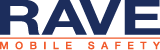 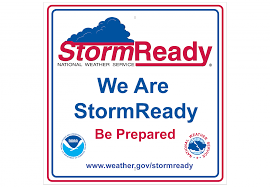 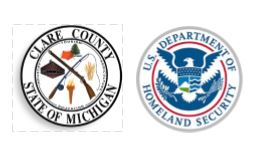 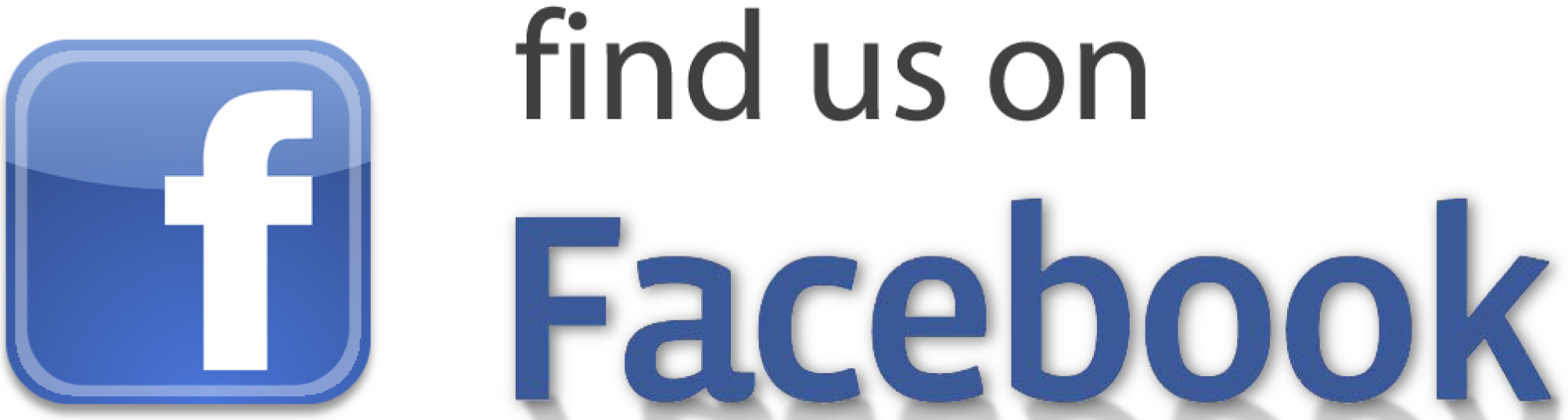 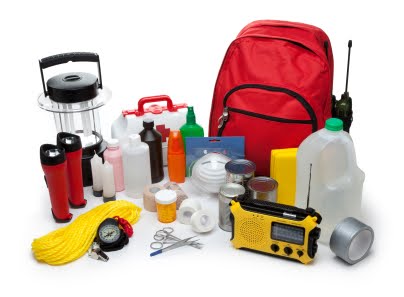 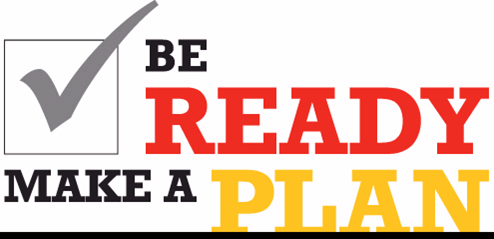 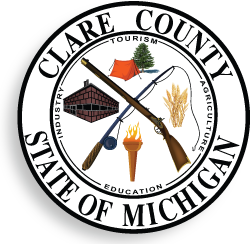 